FARM LAND AUCTIONFRIDAY FEB. 21		10:30 A.M.!168.19 ACRES, JoDaviess County, ILAUCTION SITE: Lena Community Center, 497 Lions Dr., Lena, IL 61048Location of Property and General Information: Farm is ideally located in Northwestern IL. From Lena, IL take Stagecoach Trail northwest to Nora, IL. East on E. Maier Rd. Farm is located in Section 4, Nora Township, JoDaviess County, IL.Highly productive soil; Class A, B, C  SoilsSpring 2020 Possession, open leaseOffered as:Tract 1: 61.25 Acres Farm Land – 91% Tillable, P.I. 118.04 Tract 2: 106.94 Acres Farm Land – 95% Tillable, P.I. 133.35 Tract 1 and Tract 2 Combined: Total 168.19 AcresMYRNA M. SEURING ESTATEKent Seuring, ExecutorRepresenting Attorney: John B. WhitonFishburn, Whiton, Thruman LTD 815-235-2511Details, Maps, Terms & Photos online:Proauctionsllc.com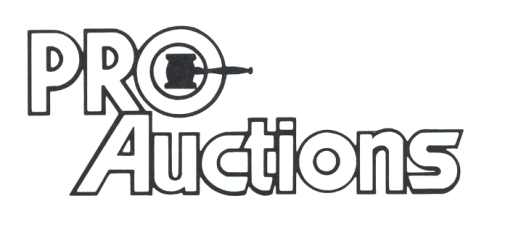 							RICK GARNHART, AUCTIONEER						              IL Lic: 440000901                       					                                                     German Valley, IL   815-238-3044